
16th Annual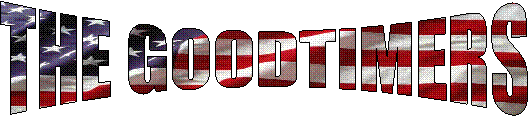 Goodtimers Freedom RideAugust 21, 2016Mr.  Ed SmithThe Best Company Ever1234  Smith RoadCincinnati, Ohio 45247Dear Ed,
Arnie Siegmund passed along your contact information to me as a possible connection to your company's participation as a sponsor of our 16th annual Freedom Ride. We would like to take a few moments to let you know "who we are" and "what we do".  The Goodtimers Foundation was born out of the September 11, 2001 terrorist attack on our country. We found a new appreciation for the public servant; specifically our police, firefighters, and EMS personnel.  
As a result of our success and the feeling that patriotism and philanthropy are not just “one time”things, we decided to continue the annual Freedom Ride, distributing each year’s proceeds to our local law enforcement agencies and community charities. In addition, we send care packages monthly to our troops deployed in Afghanistan and contribute to foundations supporting our local veterans along with other worthwhile charities (see attached list). 

Our major fundraiser is still our Freedom Ride, now in its 16th year, and we are excited to outline our corporate sponsorship initiative. With your help we hope to expand our impact in the community. 
A sponsorship would be greatly appreciated, or a donation of any kind; a gift certificate, raffle
basket item, etc. is helpful as well. The attached form explains where to send your donation – or contact any Goodtimer. 

Thank you for your consideration and your support of our local first responders, our military and
other worthwhile local charities. Please visit our website www.goodtimersac.com, or www.goodtimersfreedomride.com for additional information about our organization and the
Freedom Ride. 
Respectfully submitted, 
Tracy E. Glaser513-290-6603 